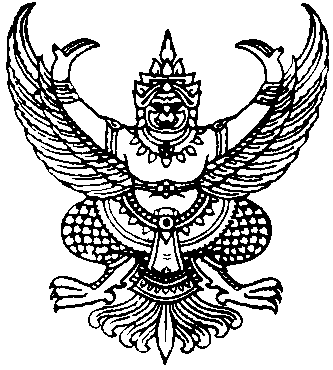                                                 ประกาศเทศบาลตำบลปากน้ำฉวางเรื่อง ประกาศผู้ชนะการเสนอราคา จัดจ้างทำป้ายประชาสัมพันธ์  โดยวิธีเฉพาะเจาะจง                                            ----------------------------------------------------		ตามที่ เทศบาลตำบลปากน้ำฉวาง ได้มีโครงการ จัดจ้างทำป้ายประชาสัมพันธ์  เพื่อเป็นการประชาสัมพันธ์จุดการเรียนรู้การจัดการขยะอินทรีย์และขยะเปียกภายในครัวเรือน  โดยวิธีเฉพาะเจาะจง  นั้น		จัดจ้างทำป้ายประชาสัมพันธ์  เพื่อเป็นการประชาสัมพันธ์จุดการเรียนรู้การจัดการขยะอินทรีย์และขยะเปียกภายในครัวเรือน  จำนวน  1  โครงการ  ผู้ได้รับการคัดเลือกได้แก่ร้านอลงกรณ์การพิมพ์  โดยเสนอราคา                   เป็นเงินทั้งสิ้น 400.-บาท  (สี่ร้อยบาทถ้วน)  รวมภาษีมูลค่าเพิ่มและภาษีอื่น  ค่าขนส่ง ค่าจดทะเบียน  และค่าใช้จ่ายอื่นๆ  ทั้งปวง						ประกาศ  ณ  วันที่  24  กรกฎาคม  พ.ศ.  2561								(นายบุญธรรม  รุ่งเรือง)			                                                                                                                             นายกเทศมนตรีตำบลปากน้ำฉวาง